The effects of antipsychotic drugs on depression level in patients with schizophrenia: clozapine vs. other atypical antipsychoticsŞizofreni hastalarında antipsikotiklerin depresyon düzeyine etkisi: klozapine karşı diğer atipik antipsikotikler ABSTRACT 300-600 words						..Keywords:  Must be three to five keywords and checked with https://meshb.nlm.nih.gov/MeSHonDemandÖZ 300-600 words..Anahtar kelimeler:  Key points: Key Results: 2-4 items derived from your research; each one should be a single sentence.    (Anahtar Sonuçlar: 2-4 adet, araştırmanızla elde edilmiş, her biri tek cümle olmalıdır)……Introduction / Giriş A1. Başlıklar ilk harfle ve kalın 12 puntoŞizofreni hastalık süresi boyunca hastaların %60 kadarında görülen depresif bulgular, hastalığın hemen hemen tüm evrelerinde görülmektedir [1].                           A2. Tüm metin Times New Roman 9 punto				A3. Tüm metnin satır aralığı 1,15 seçilmelidir.Şizofreni hastalık süresi boyunca hastaların %60 kadarında görülen depresif bulgular, hastalığın hemen hemen tüm evrelerinde görülmektedir.2                                A4. Tüm metin iki yana yaslı olmalı ve paragraf başında boşluk-girinti bırakılmamalıdır.                                                  A5. Referanslar noktadan önce köşeli parantez içinde kullanılmalıdır [1].Klozapin kullanan 13 hasta, kullanmayan 42 hasta çalışmaya alındı (Tablo 1). Tablo atıfları noktadan önce parantez içinde yazılan formatta olmalıdır.Tablo 1. Ölçek puanlarının karşılaştırılması, mean ± SDPNSÖ; Pozitif ve Negatif Sendrom Ölçeği SD: Standard deviationOndalık işareti olarak Türkçe’de virgül İngilizce’de nokta, özet ve abstract’ta da bu şekilde kullanılmalıdır.          Ondalık sayıların basamak sayısı bir yerde tek hane (0,6), diğer bir yerde çift hane (0,61) kullanılmamalıdır.Conflict of interest: Write whether there is a conflict of interest and attach the following author contribution table (Çıkar çatışması olup olmadığını yazınız ve aşağıdaki yazar katkı tablosunu ekleyiniz)Financial support (Finansal destek): Finansal destek alıp almadığınızı beyan edinizAcknowledgments (Teşekkür)Prior publication: It should be reported that it was not presented as a paper or published in another journal beforehand, or if a paper was made, the congress name, year, city, country information should be given. (Öncesinde bildiri olarak sunulmadığı veya başka dergide yayınlanmadığı bildirilmeli veya bildiri yapıldıysa kongre adı, yıl, şehir, ülke bilgisi verilmelidir.)References: The Ministry of Health of Turkey. Turkey Healthy Aging Action Plan and Implementation Program 2015-2020. Available at:  https://ekutuphane.saglik.gov.tr/Yayin/508. (Access Date: April 4, 2022)TurkStat, Statistics by the Aged 2021. Available at:  https://data.tuik.gov.tr/Bulten/Index?p=Istatistiklerle-Yaslilar-2021-45636 (Access Date: March 27, 2022)World Health Organization. The World Health Organization Quality of Life assessment (WHOQOL): Position paper from the World Health Organization. Social Science and Medicine 1995;41(10):1403–9. https://doi.org/10.1016/0277-9536(95)00112-KOzen EN. Depression. 1st ed. Current manual of geriatrics. Istanbul: Nobel Medical Bookstore; 2017. Eser S, Saatli G, Eser E, Baydur H, Fidaner C. [The reliability and validity of the Turkish version of the World Health Organization Quality of Life Instrument-Older Adults Module (WHOQOL-Old)] (in Turkish). Turk J Psychiatry 2010;21(1):37-48.Ertan T, Eker E, Sar V. [The validity and reliability of geriatric depression scale in Turkish population] (in Turkish). Arch of Neuropsychiatry 1997;34(2):62-71.Aydin S, Karaoglu L. [The quality of life and the influencing factors among the population over 65 living in Gaziantep city center] (in Turkish). Turk J Geriatrics 2012;15(4):424-33.KlozapinDiğer AntipsikotiklerpPNSÖ   53,8 ± 10,148,6 ± 13,40,200Author ContributionsAuthor ContributionsAuthor InitialsSCDStudy Conception and DesignBY, TOK, EP, EO, YHEADAcquisition of DataBY, TOK, EOAIDAnalysis and Interpretation of DataBY, EPDMDrafting of ManuscriptBY, TOK, EO, YHECRCritical RevisionBY, EP, YHEKaynak numaralandırılmasında WORD’ün kendi numaralandırması ve yazım stili kullanılmalıdır. Referans programının kendi stil ve numaralandırmasıyla göndermeyiniz. (Aksi takdirde mizanpajda düzeltilemiyor)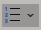 Kaynak başlık yazımında italik-kalın-Türkçe harf/kelime olmamalı, İngilizce başlık kullanılmalı (dergi ismi dahil). Özel kelime ve kısaltmalar hariç büyük harf kullanılmamalı. IgM, Vitamin D ya da Turkish doğru örneklerdir. Başka bir yanlış örnek:  Risk Factors Associated With Disease Severity And Length Of Hospital Stay İn Covıd-19 Patients (Özel kelimeler hariç tümü küçük harf olmalıdır)Yazar adları 6 yazara kadar yazılmalı, yazar Soyadı-Adı arasında sadece boşluk olmalı, nokta/virgül olmamalı, daha çok yazar var ise 7. yerine et al yazılarak sonlandırılmalıdır. Örn.  …, Soyadı A, et al. şeklindeYazar adlarında Türkçe karakterler İngilizce karakterlere uyarlanmalıdır (İ>I, ı>i, ü->u, ş->s, ç->c, ö>o gibi)Referanstaki makale ve dergi adı İngilizce olmalı. Referans alınan makale İngilizce değil ise [İngilizce başlık] köşeli parantez içine alınmalı ve yanına parantez içinde hangi dilde ise örneğin Türkçe ise (in Turkish) yazılmalıdır. Örn. [Parents’ attitudes and behaviors related with feverish children] (in Turkish)Dergi adlarının İngilizcesi ve kısa adı yazılmalıdır. Ör. Fam Palliat Care gibi, aralarında nokta olmadan. Online arama sitesini kullanınız: https://woodward.library.ubc.ca/research-help/journal-abbreviations Kaynaklar Yıl;Cilt(Sayı):Sayfa aralığı şeklinde olmalı. Örn. 2019;1(2):1025-9 (son sayfa kısaltılmalı 1029 yerine 9, 1034 yerine 34 gibi) (parantez içindeki yayınlandığı sayı numarası sıklıkla atlanmaktadır)Kaynağın yazımını takiben, DOI adresinin TIKLANABİLİR linki olmalıdır. DOI olmaması şartıyla PUBMED adresinin yine tıklanabilir linki kabul edilebilir. (Link tıklanamıyor ise geçersizdir)Örn.  Soc Sci Med 2008;66(2):1828-40. https://doi.org/10.1016/j.socscimed.2008.01.025  DOI yoksa https://www.ncbi.nlm.nih.gov/pubmed/27882020Kaynak bir dergi değil de bir web sayfası ise (dergi ise K8’e uymalı) tanımlayıcı bilgilerin sonuna Available at: https://www.ajol.info/index.php/sajs/article/view/1096733 (Access Date: March 18, 2019) yazılmalıdırKaynakların https://doi.crossref.org/simpleTextQuery adresinden taranarak varsa tümünün DOI’si bulunmalı ve teyit edilmeli, ayrıca tüm referansların en az %70’inin DOI numaralı referans olmasının sağlanmasıTez ve sözlü/poster bildiriler, baskı öncesi makaleler (Pre-prints) güncel(son 3 yılda) ve bir bulguyu ilk ortaya koymadığı takdirde referans alınmaması